National Archives and Records Administration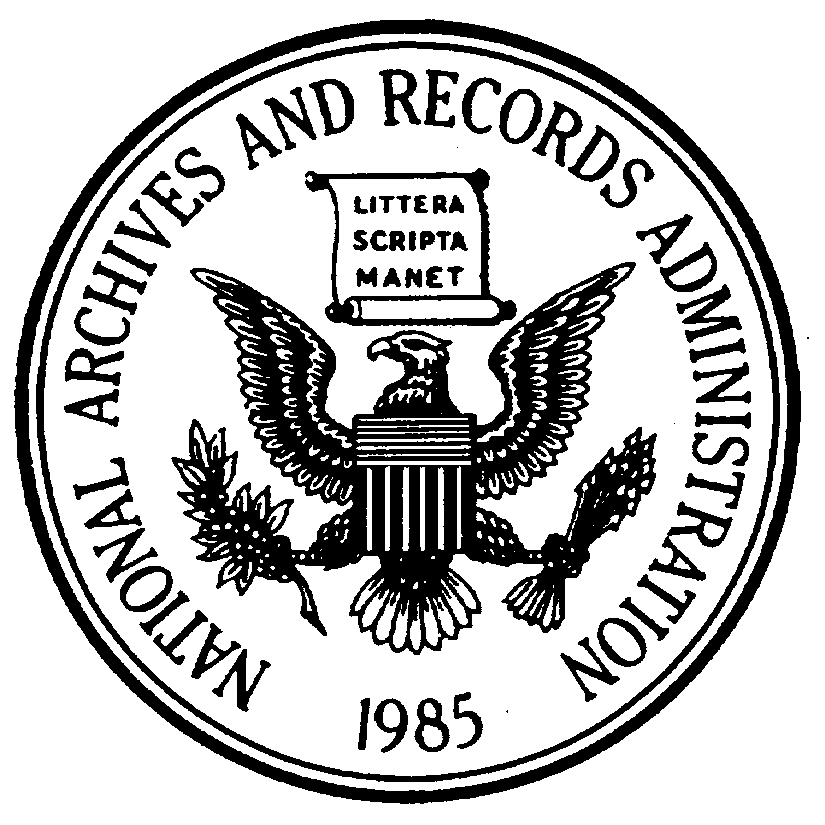 700 Pennsylvania Avenue, NWWashington, DC 20408-0001Genealogy Fair EvaluationWe value your opinion.  Please take a few minutes to complete this evaluation.  Your comments help us maintain the quality of our services and help us plan future programs.Which one of the following categories best describes you . . .  General public		 National Archives employee, student, volunteer, or docent  	 Researcher			 Other (please specify) ________________________________How did you hear about the fair?What topics would you like featured in future fairs?How could this fair be improved?(If more space is needed, continue on other side.)If you would like to discuss this program, OR would like us to contact you regarding upcoming programs, please contact the Customer Services Division Know Your Records staff at KYR@nara.gov or 202-357-5333 or tell us how to get in touch with you.Name & Address  ______________________________________________________________Email  _______________________________________________________________________PAPERWORK REDUCTION ACT PUBLIC BURDEN STATEMENT: You are not required to provide the information requested on a form that is subject to the Paperwork Reduction Act unless the form displays a valid OMB control number.  Public burden reporting for this collection of information is estimated to be less than 5 minutes per response.  Send comments regarding the burden estimate or any other aspect of the collection of information, including suggestions for reducing this burden, to National Archives and Records Administration (MP), 8601 Adelphi Rd, College Park, MD 20740-6001.  DO NOT SEND COMPLETED FORMS TO THIS ADDRESSPlease rate the following items:StronglyAgreeAgreeDisagreeStronglyDisagreeNo basisto answerI learned something that will help meHandouts were usefulPresenter(s) were effectiveThe exhibitors provided relevant, useful informationOverall, I was satisfied with the fair